Prof. LovegreenLuis FloresENG 3773                                                       Bridge Manual2/ 17/ 15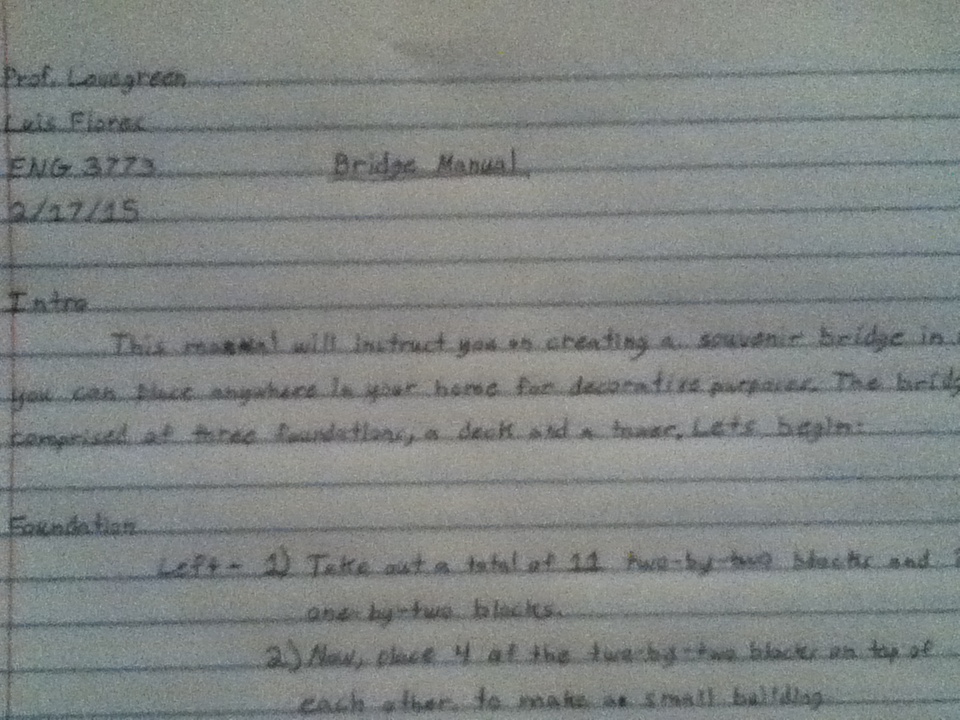 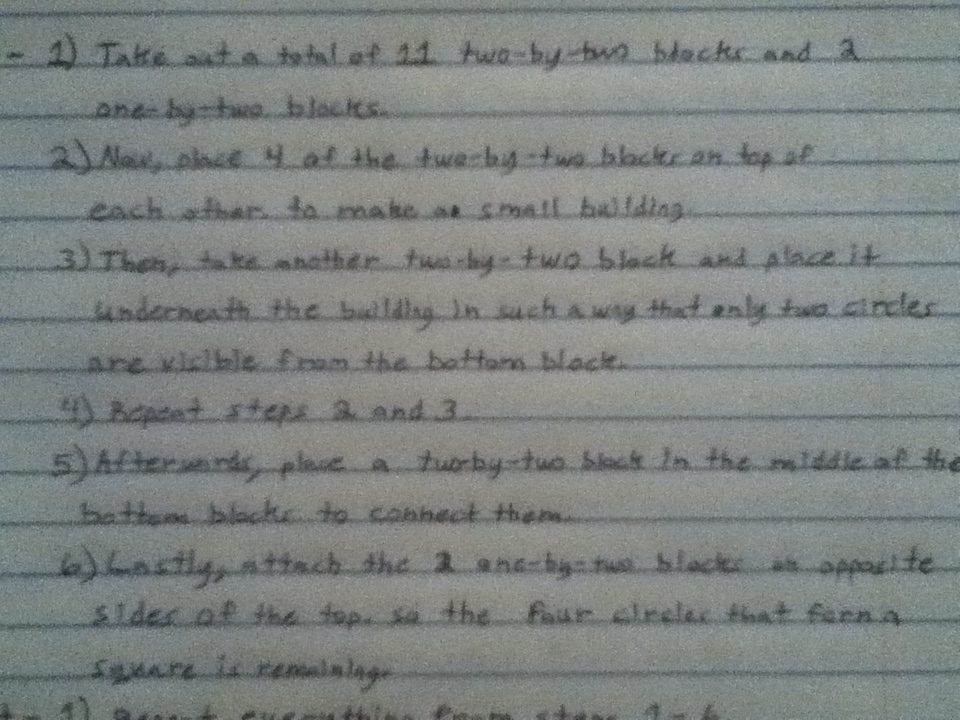 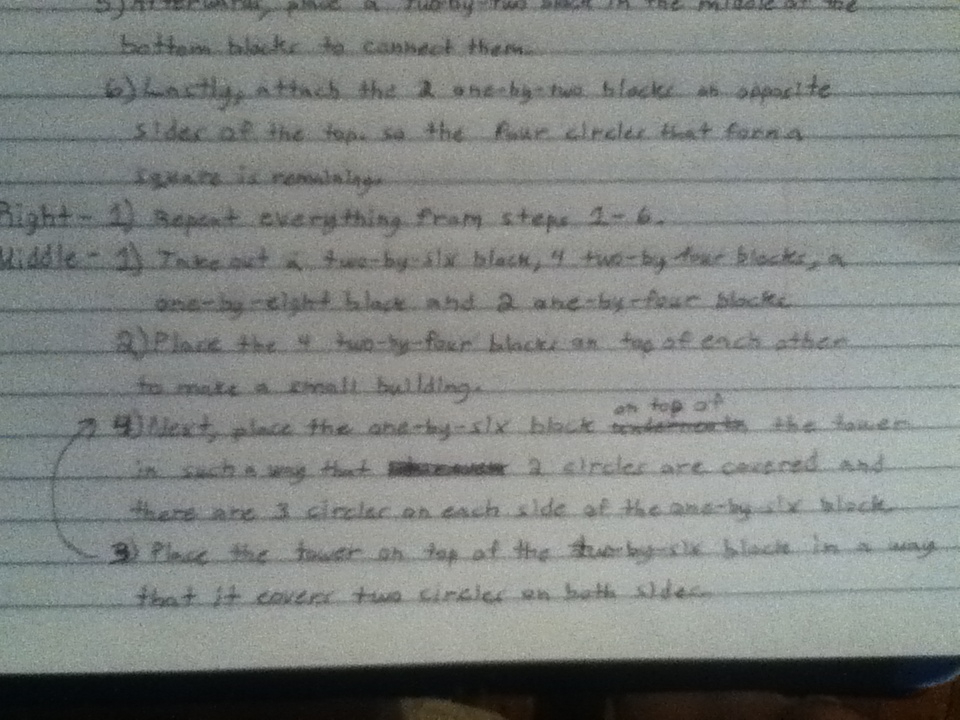 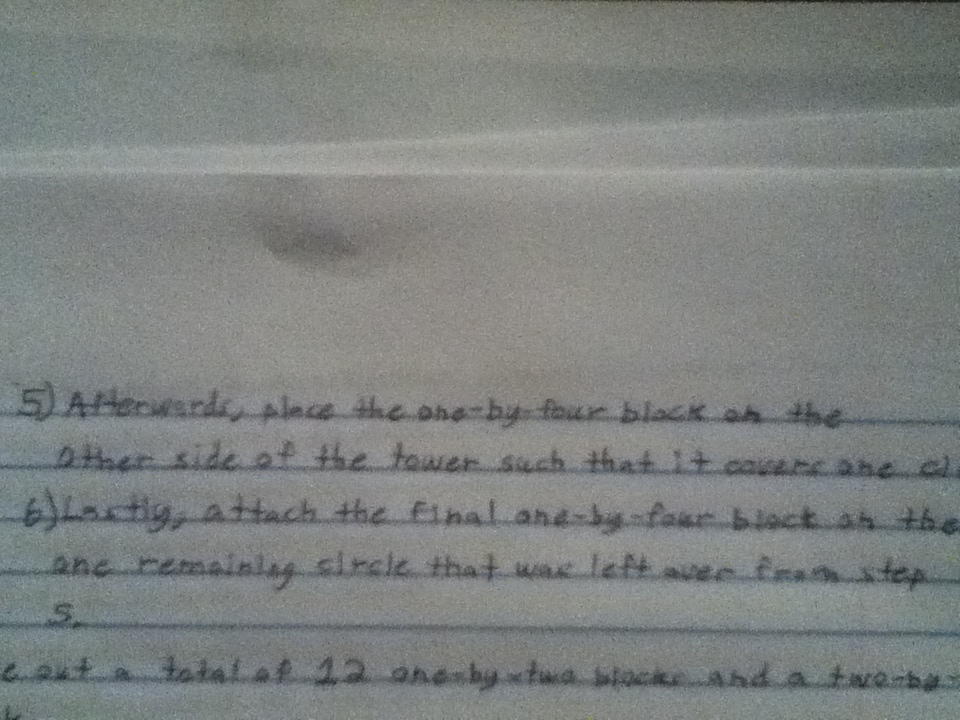 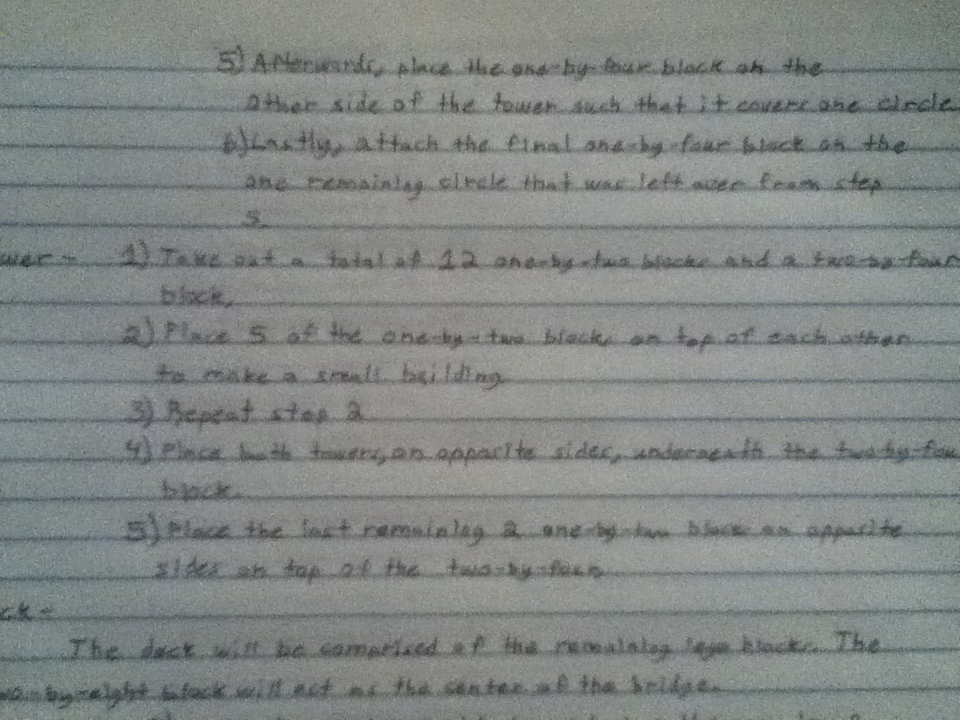 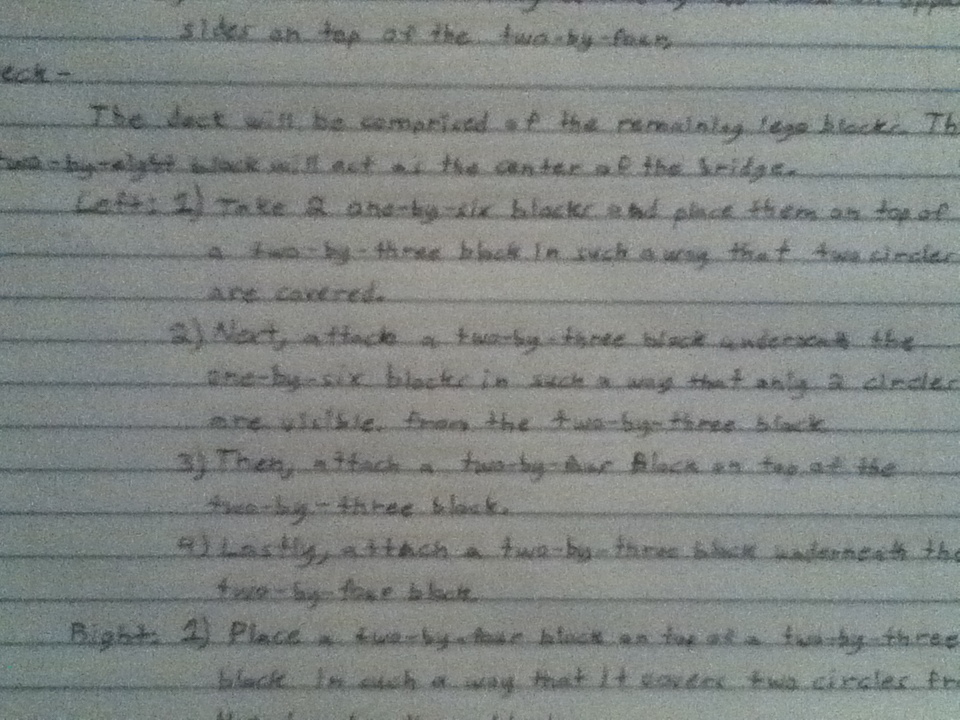 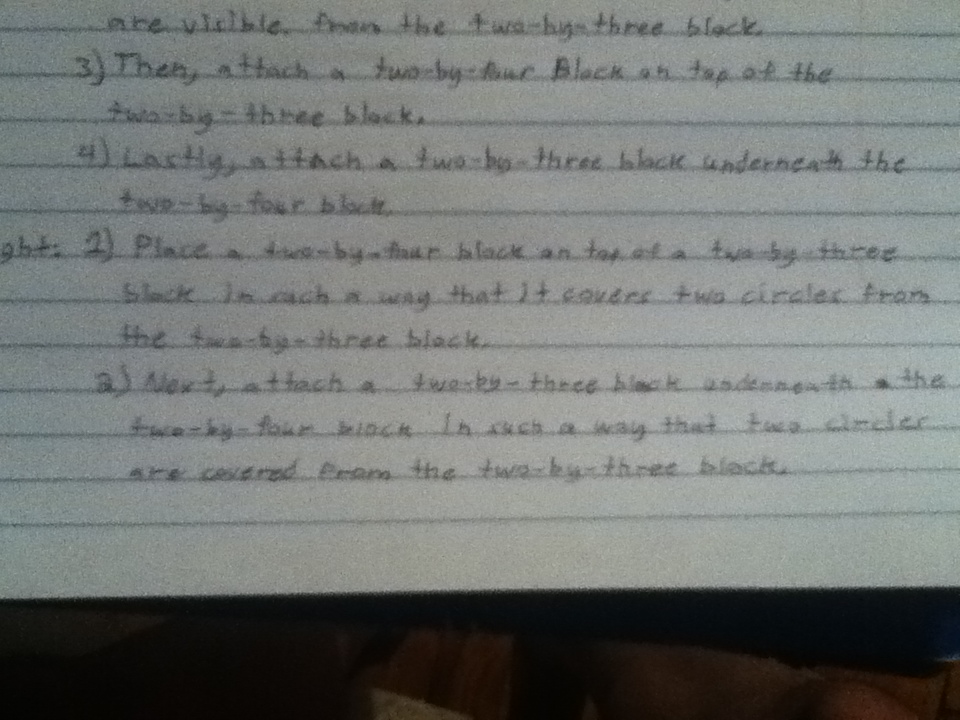 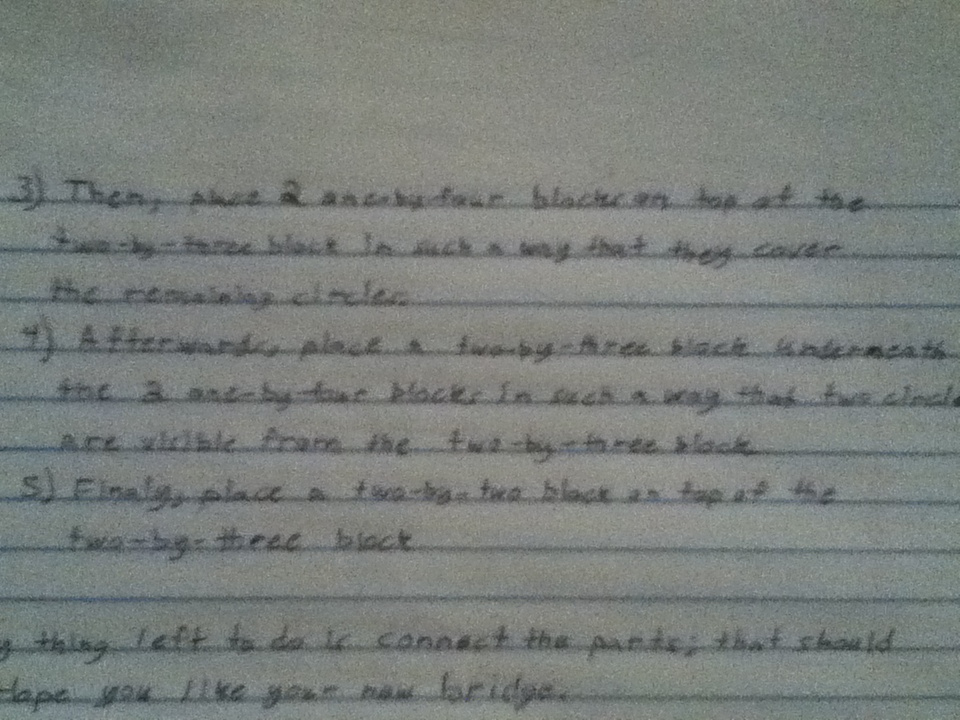 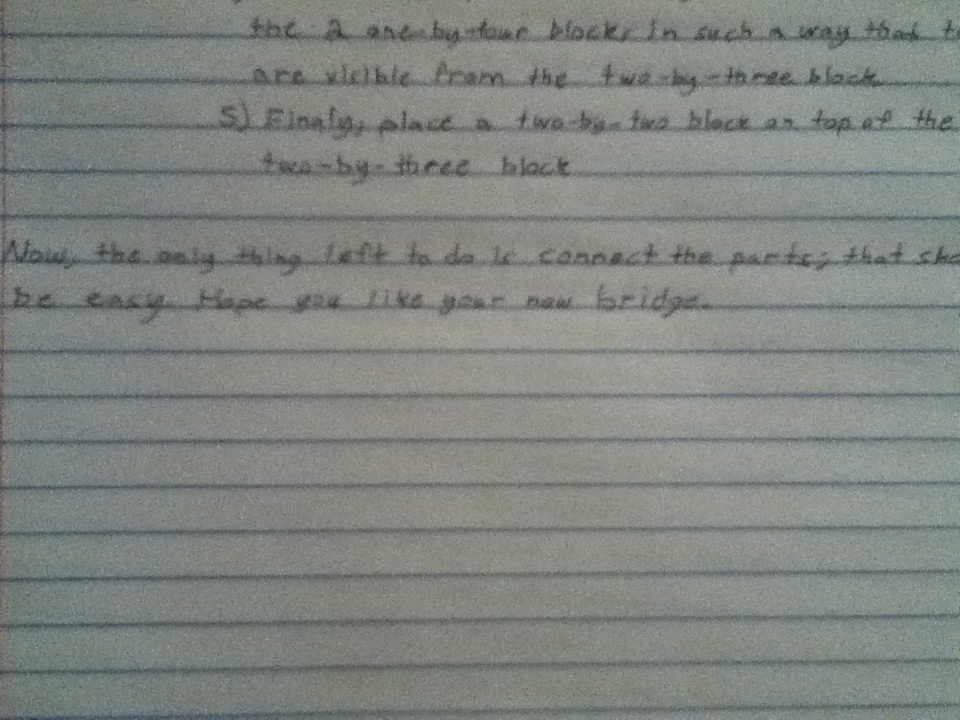 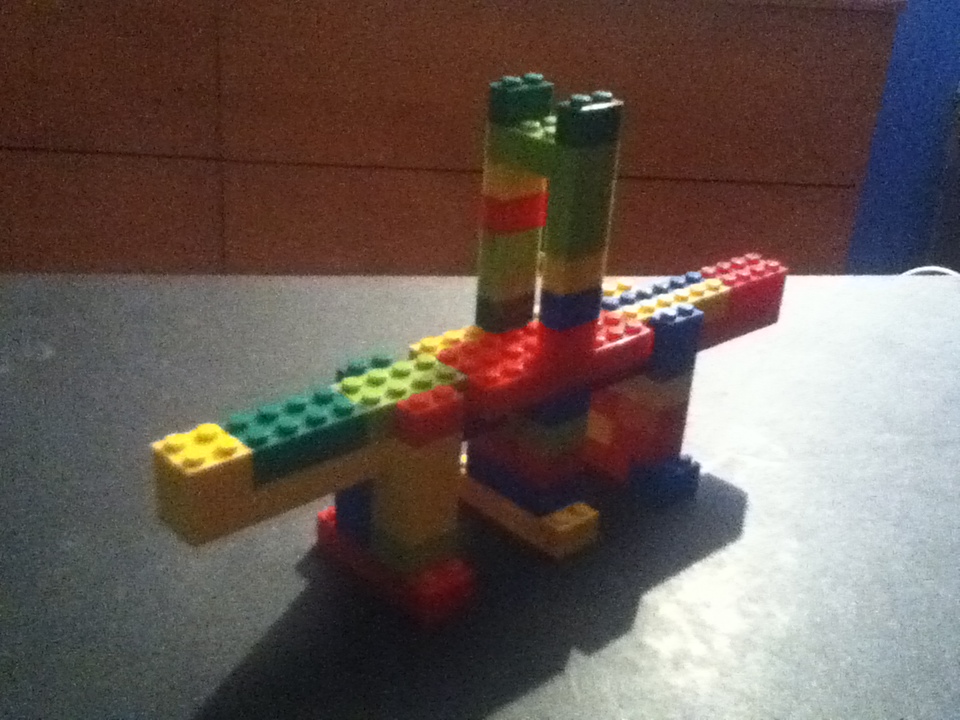 